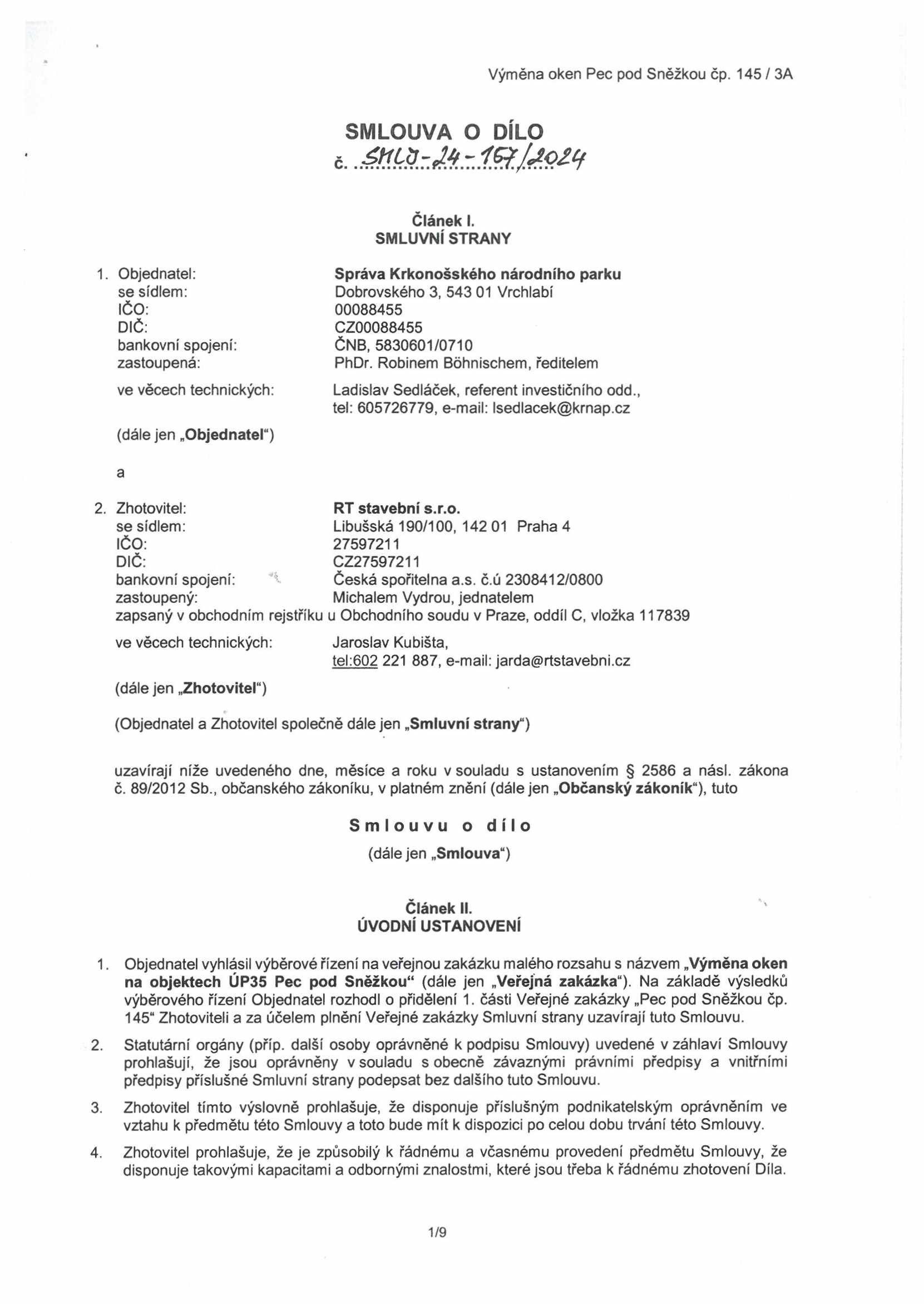 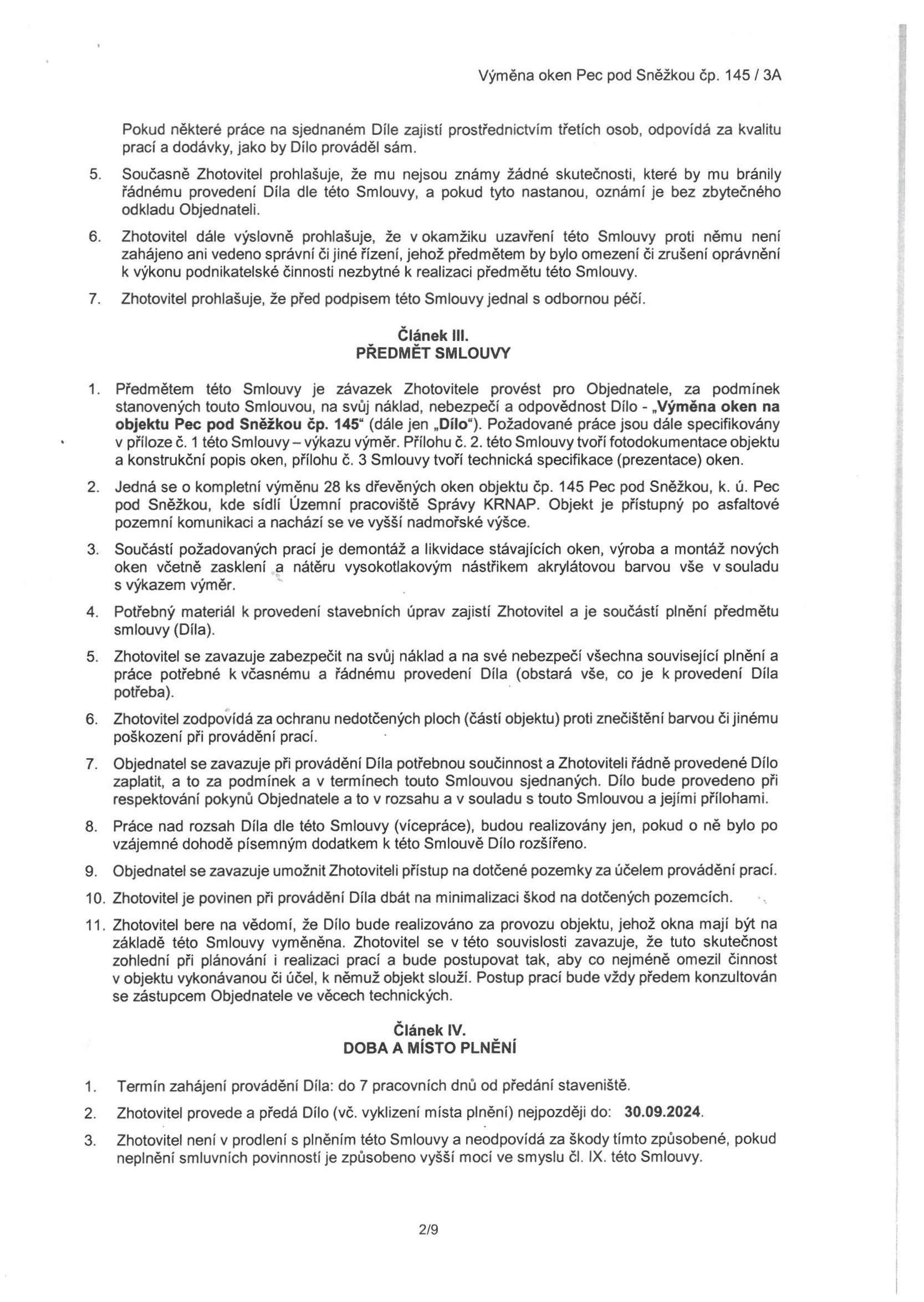 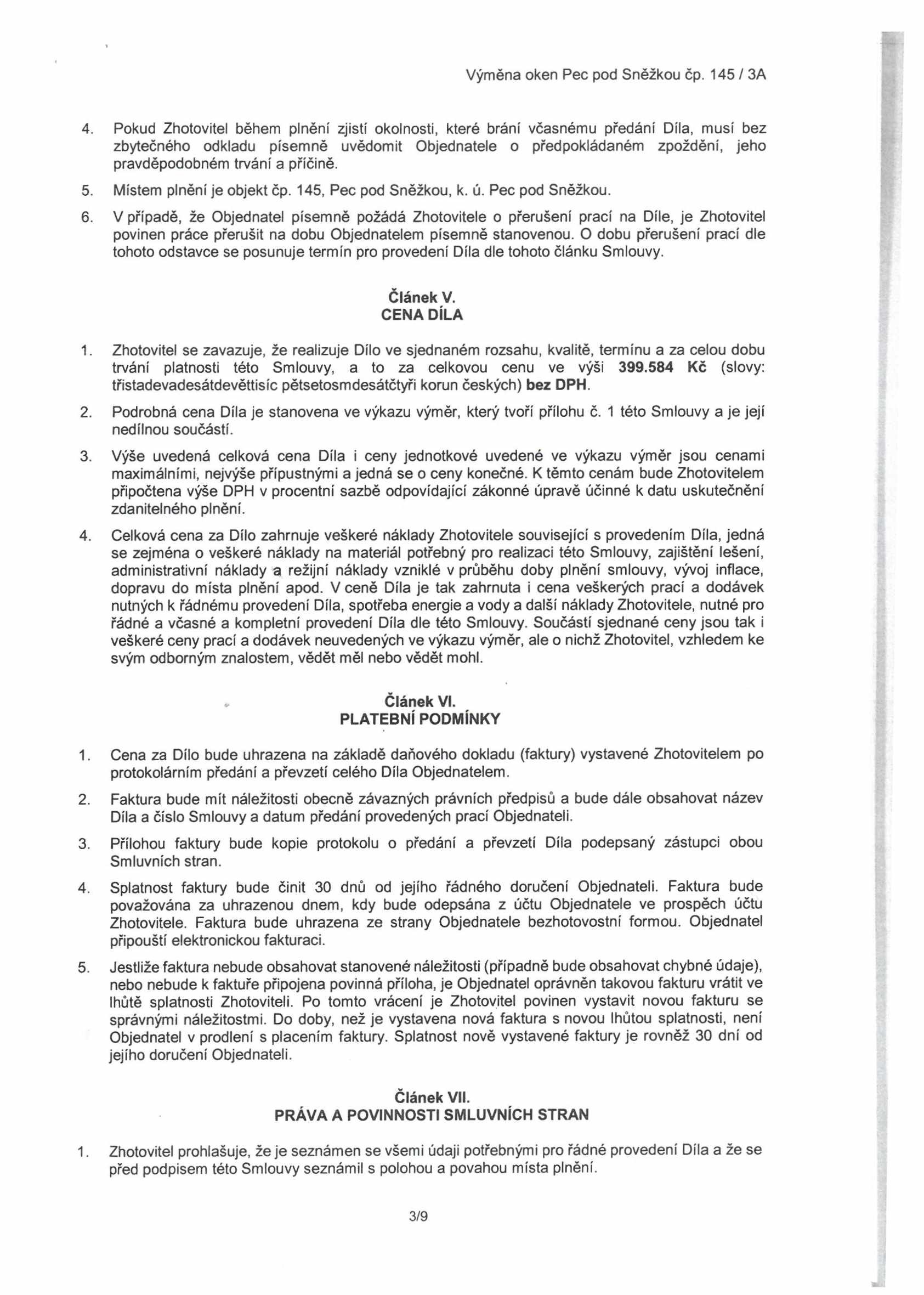 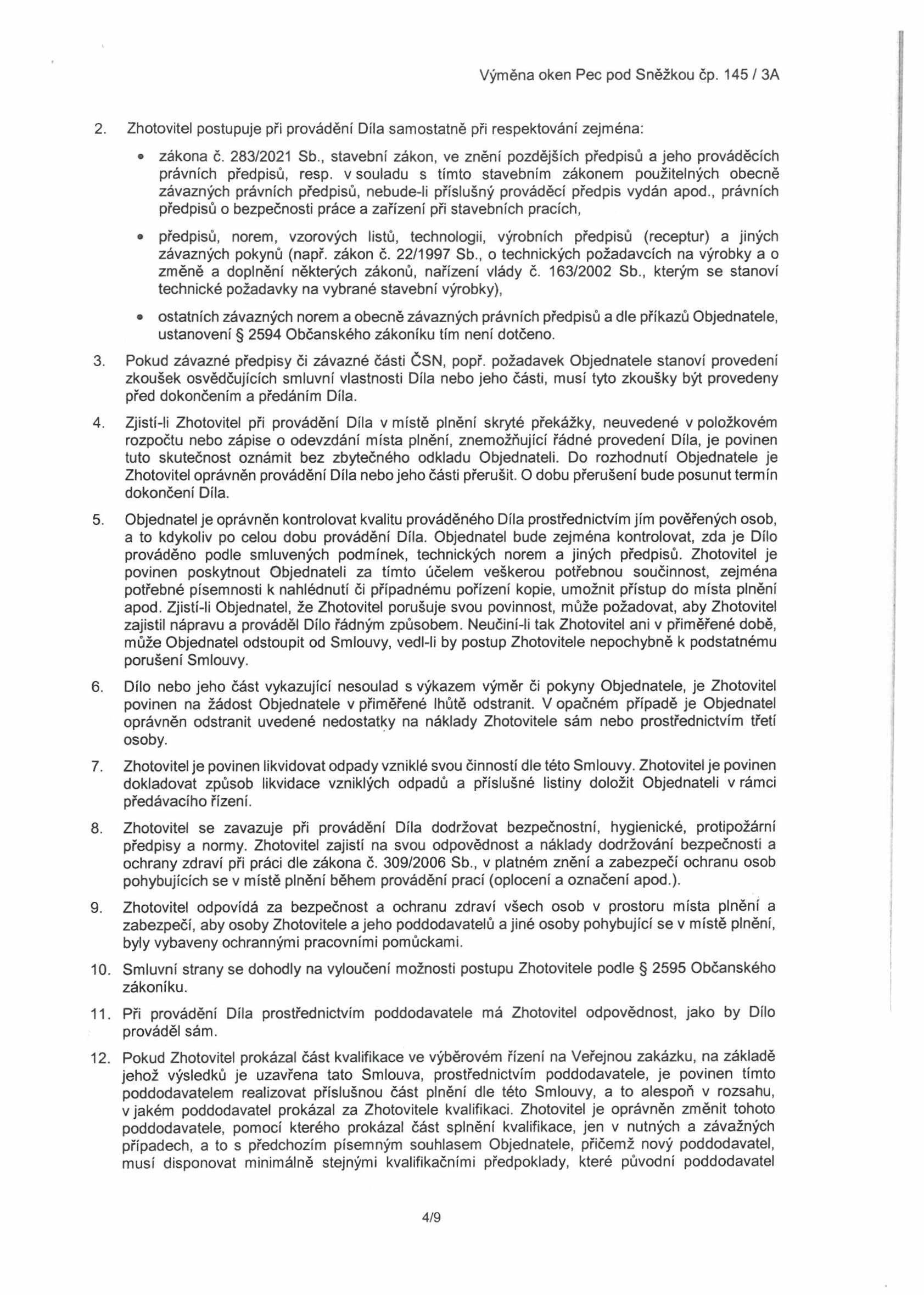 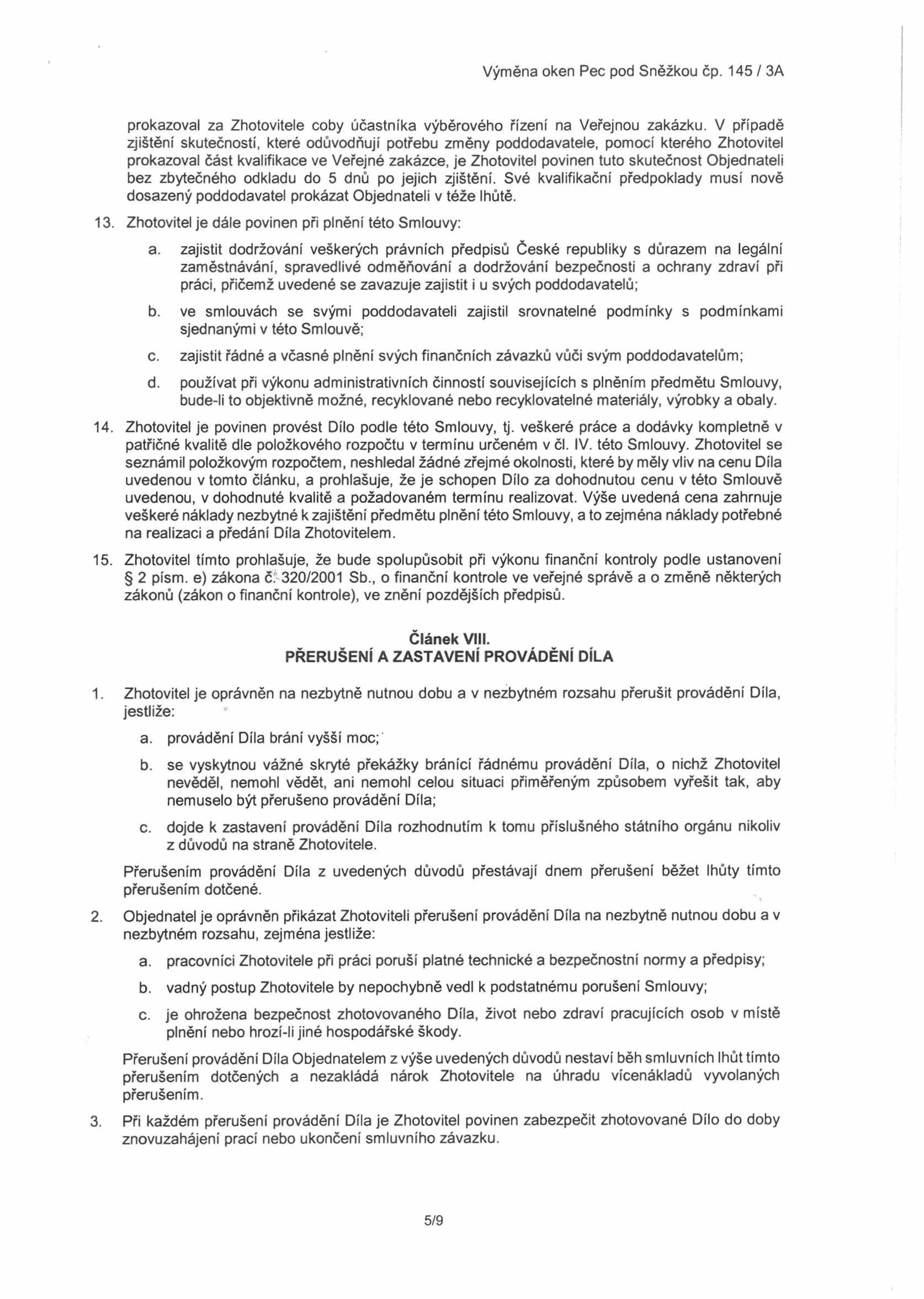 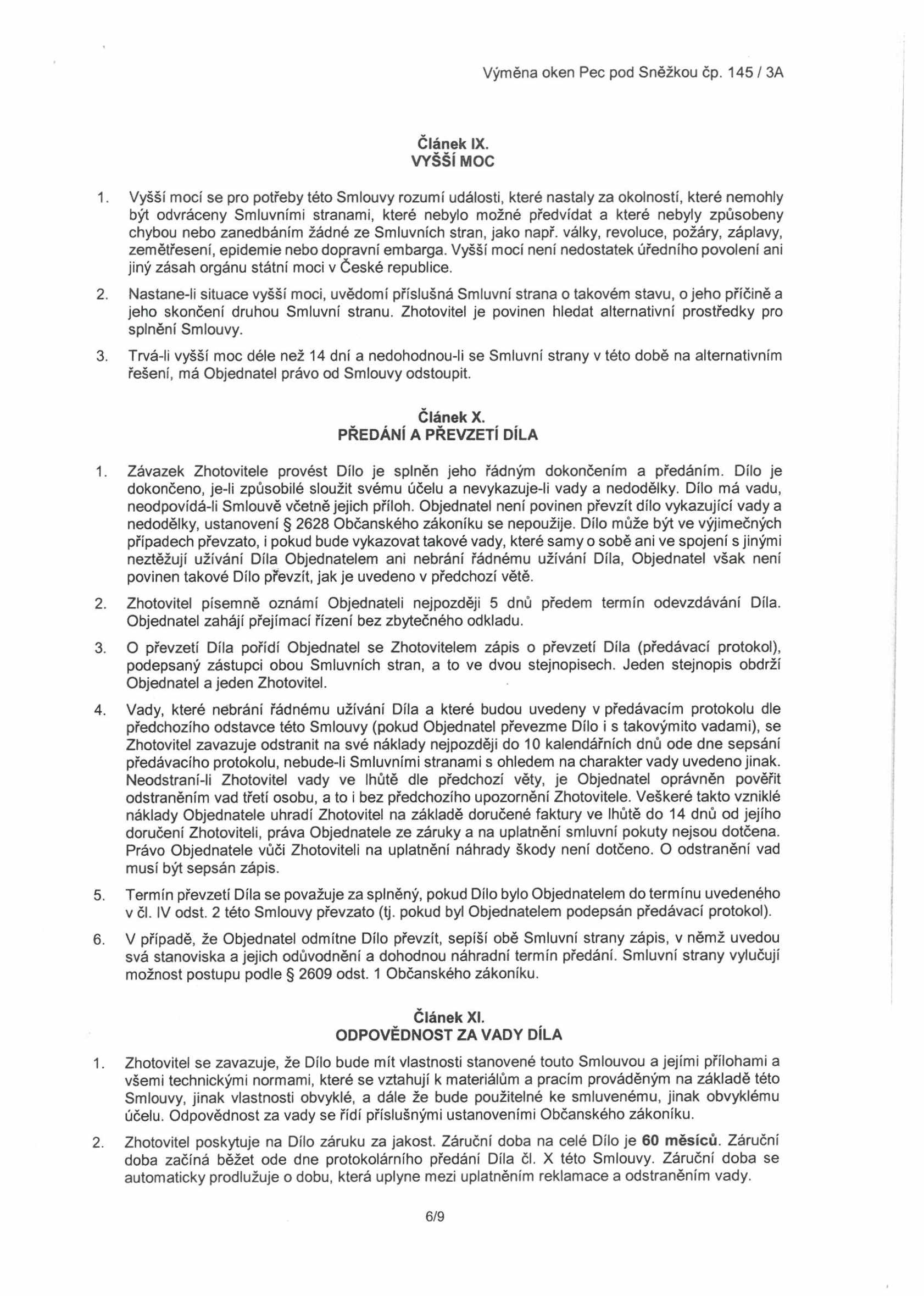 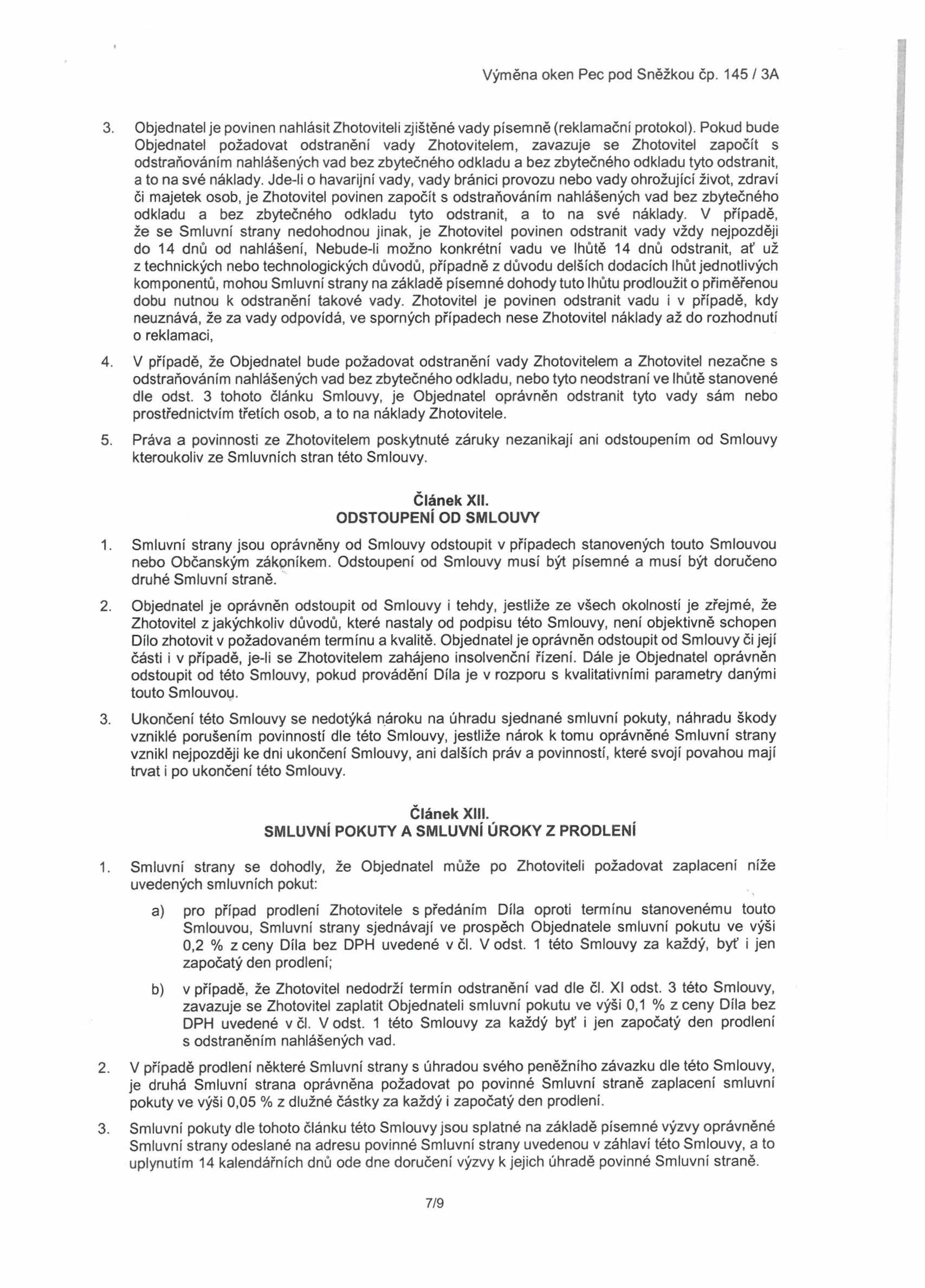 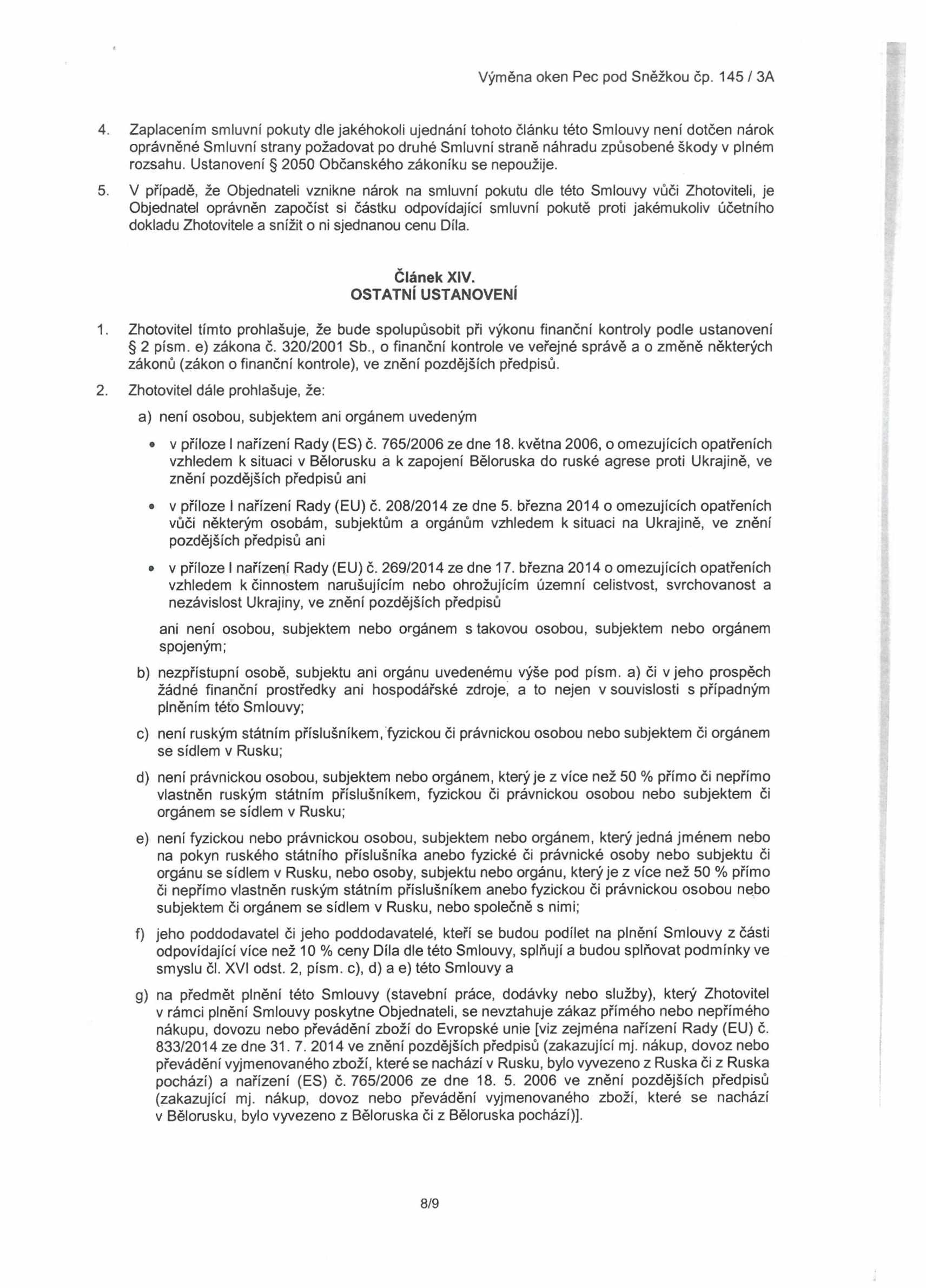 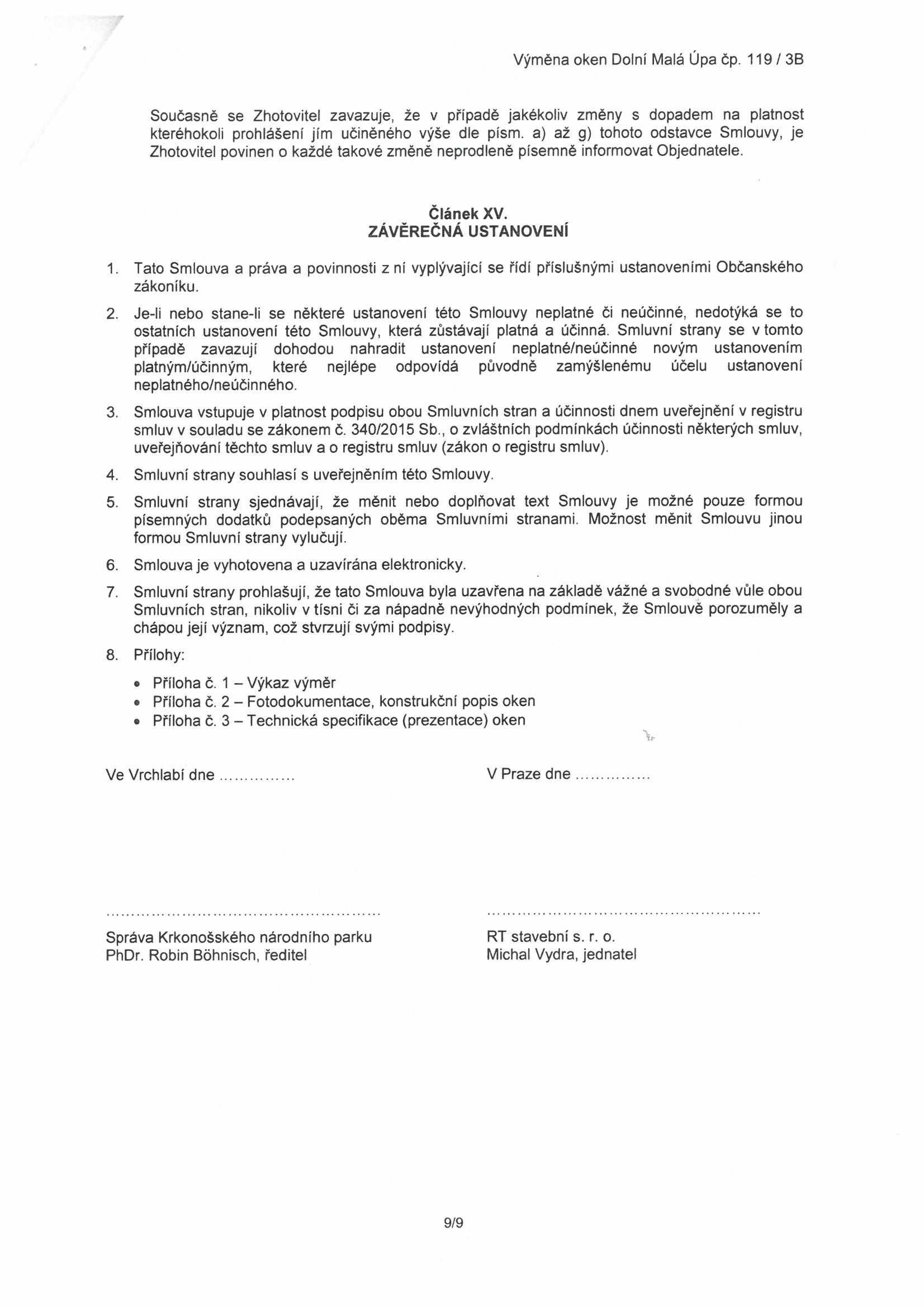 Digitálně podepsal PhDr. Robin Böhnisch11:46:14 +02'00'Michal VydraDigitálně podepsal Michal Vydra08:12:07 +02'00'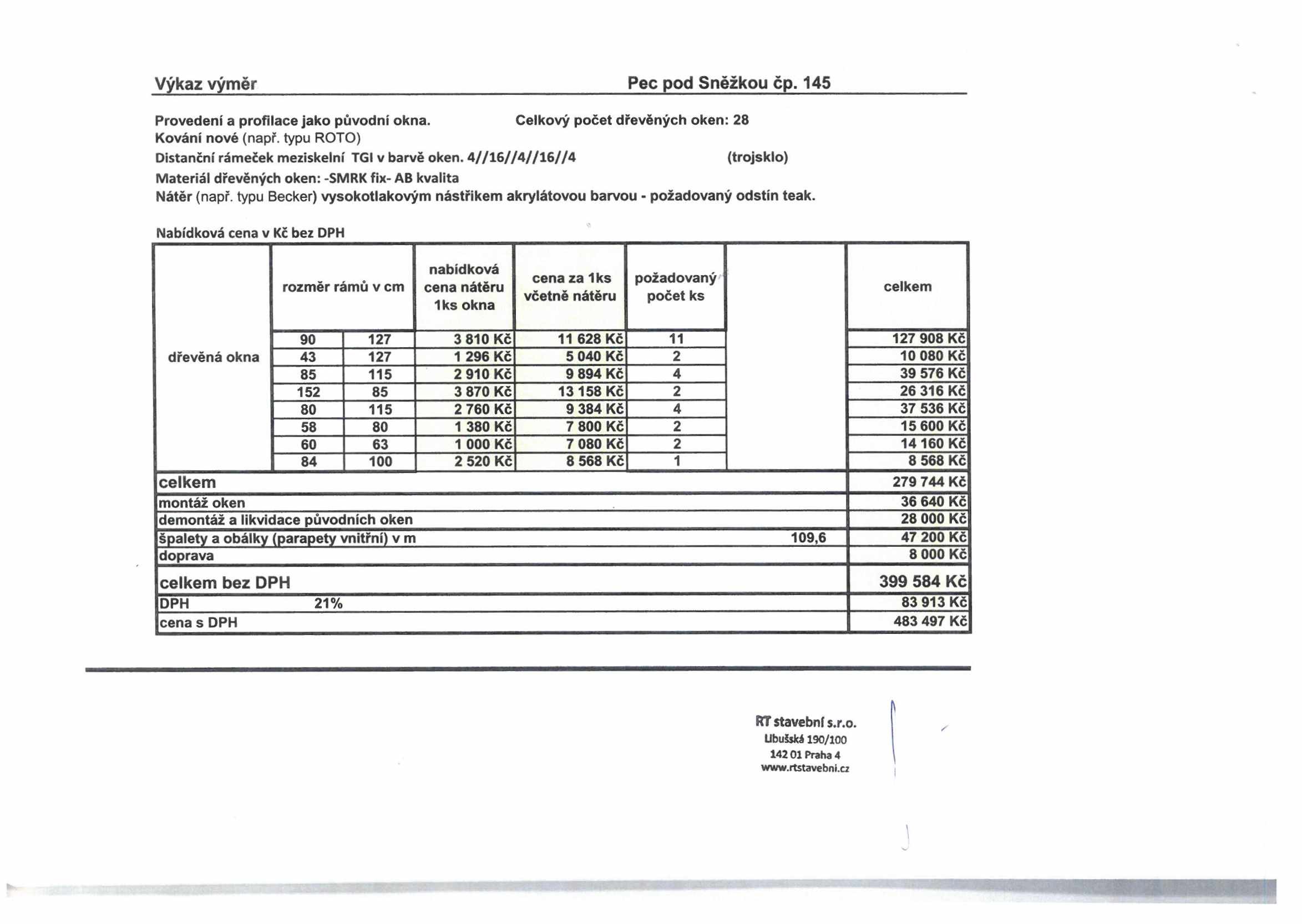 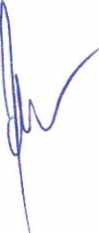 